When Women Succeed, America Succeeds Bus TourSaturday, May 31 - Wednesday, June 4 **In Boston on June 2 Version**Saturday,  May 31, 2014 9:00 a.m. - 12:00 noon -  EVENT/ Seneca Falls, NY Members:  Maffei, candidate M. Robertson Travel to Rochester, NY (1 hour, 15 minutes) 3:00 -5:00 p.m. - EVENT/ Rochester, NY Member: Slaughter Travel to Albany, NY (3  hours, 30 minutes)  RON:  Albany, NY Sunday, June 1, 2014 AM - Church services 11:00 a.m. - 1:00 p.m. EVENT/ Albany, NY  Members: Tonko Travel to Waterbury, CT  (2 hours, 30 minutes)  4:00 - 6:00 p.m. - EVENT/ Waterbury, CTMember: EstyTravel to Manchester, NH (3 hours) RON: Manchester, NH
Monday, June 2, 2014 8:30 - 11:30 a.m. EVENT/ New Hampshire (Portsmouth/Manchester/Keene?) Members:  Shea-Porter, Kuster, Pingree Travel to Boston (2.5 hours) 2:00 – 5:00 p.m. EVENT/Boston, MA Members:  Tierney, Clarke, Kennedy, Tsongas Fly to Cleveland  - for ridersDrive to Cleveland – for driver (11 hours) RON:  Albany, NY Tuesday, June 3, 2014 9:00 – 11:30 a.m. EVENT/Cleveland, OH Members:  Fudge, Kaptur 11:30 am Travel to Columbus, Ohio (2.75 hours) 2:30 p.m. - 5:00 p.m. EVENT/Columbus, OH Members: Beatty Travel to Chicago, IL (6 hours)  RON: Chicago, IL  Wednesday, June 4, 2014  TBD Time - EVENT/Chicago, IL Members:  Schakowsky, Duckworth, Bustos, Kelly 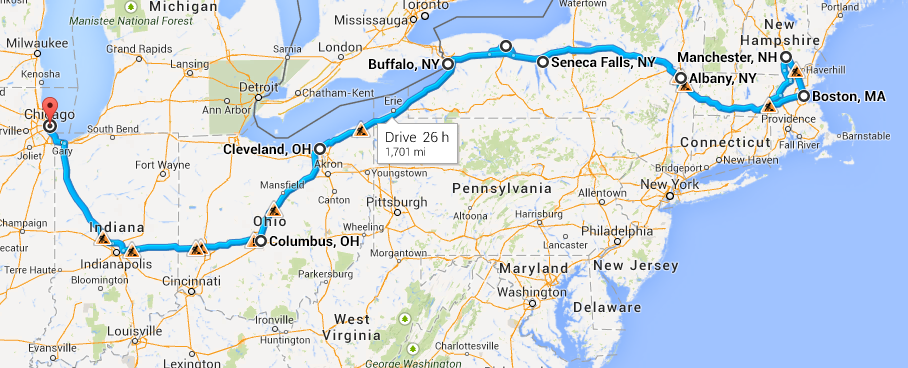 